WNIOSEK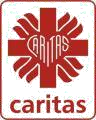 o dofinansowanie w ramach programu„Z parafii na wakacje – SENIOR ” - edycja 2024WNIOSKODAWCAOSOBA ODPOWIEDZIALNA ZA ORGANIZACJĘ WYJAZDUFORMA WYJAZDUPLANOWANE MIEJSCE I TERMIN WYJAZDU ORAZ LICZBA UCZESTNIKÓWMiejscowość………………………………………………..	Data ………………………Pieczątka podłużna parafii	Podpis i pieczątka ProboszczaWniosek należy złożyć do dnia 12.06.2024 do godz. 10:00 w Biurze Archidiecezjalnym Caritas przy pl. Matki Teresy z Kalkuty 5 lub wysłać skan opieczętowanego i podpisanego przez ks. Proboszcza  wniosku mailowo na adres: zmogielska@cask.plPełna nazwa parafii:Adres:Telefon:Konto bankowe:Współorganizator:Imię i nazwisko:Funkcja w parafii:Adres:Telefon komórkowy:Mail:RekolekcjePielgrzymkaWycieczkaWczasyTurnus rehabilitacyjnyInna, (jaka)…………………………………………Nazwa ośrodka:Adres ośrodka:Data wyjazdu:Data powrotu:Liczba dni:Ilość uczestników